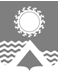 АДМИНИСТРАЦИЯ СВЕТЛОГОРСКОГО СЕЛЬСОВЕТАТУРУХАНСКОГОРАЙОНАКРАСНОЯРСКОГО КРАЯПОСТАНОВЛЕНИЕп. Светлогорск08.08.2019                                                                                                                                      № 67-ПВ соответствии со статьей 174.2 Бюджетного кодекса Российской Федерации, руководствуясь статьями 19, 22 Устава Светлогорского сельсовета Туруханского района Красноярского края, ПОСТАНОВЛЯЮ:1. Утвердить Порядок планирования бюджетных ассигнований бюджета Светлогорского сельсовета на очередной финансовый год и плановый период согласно приложению № 1 к настоящему постановлению.2. Утвердить Методику планирования бюджетных ассигнований бюджета Светлогорского сельсовета на очередной финансовый год и плановый период согласно приложению № 2 к настоящему постановлению.3. Опубликовать постановление в газете «Светлогорский вестник» и разместить на официальном сайте администрации Светлогорского сельсовета.4. Постановление вступает в силу со дня, следующего за днем его официального опубликования в газете «Светлогорский вестник».5.  Контроль над исполнением настоящего постановления оставляю за собой.Глава Светлогорского сельсовета                                                                           А.К. КришталюкПорядокпланирования бюджетных ассигнований  бюджета Светлогорского сельсовета на очередной финансовый год и плановый периодНастоящий Порядок планирования бюджетных ассигнований бюджета Светлогорского сельсовета на очередной финансовый год и плановый период (далее - Порядок) разработан в соответствии со статьей 174.2 Бюджетного кодекса Российской Федерации и определяет правила планирования объемов бюджетных ассигнований  бюджета Светлогорского сельсовета на очередной финансовый год и плановый период (далее - бюджетные ассигнования).Планирование бюджетных ассигнований осуществляется в сроки, установленные порядком составления проекта  бюджета Светлогорского сельсовета на очередной финансовый год и плановый период, утвержденным постановлением администрации Светлогорского сельсовета (далее – порядок составления проекта бюджета).Планирование бюджетных ассигнований осуществляется на основе муниципальных программ Светлогорского сельсовета и направлено на достижение целей и задач социально-экономического развития Светлогорского сельсовета.Планирование бюджетных ассигнований осуществляется в 3 этапа:на первом этапе определяются основные параметры бюджета сельсовета на очередной финансовый год и на плановый период (общий объем доходов, общий объем расходов, финансовый результат) с учетом норм Бюджетного кодекса Российской Федерации, показателей социально-экономического развития Светлогорского сельсовета, требований Министерства финансов Российской Федерации, финансового управления  администрации Туруханского района;на втором этапе определяются основные направления бюджетной и налоговой политики Светлогорского сельсовета на очередной финансовый год и на плановый период;на третьем этапе определяется объем действующих и принимаемых расходных обязательств Светлогорского сельсовета (далее - расходные обязательства) на очередной финансовый год и на плановый период.Основания для возникновения расходных обязательств установлены статьей 86 Бюджетного кодекса Российской Федерации.Планирование бюджетных ассигнований осуществляется в соответствии с настоящим Порядком и Методикой планирования бюджетных ассигнований бюджета сельсовета на очередной финансовый год и плановый период (далее - Методика планирования).Планирование бюджетных ассигнований осуществляется раздельно по бюджетным ассигнованиям на исполнение действующих и принимаемых расходных обязательств.К действующим расходным обязательствам относятся: обеспечение выполнения муниципальных функций, предоставление (оплата) муниципальных услуг (выполнение работ) физическим и (или) юридическим лицам;публичные нормативные обязательства, установленные нормативными правовыми актами, введенными в действие не позднее текущего года;обязательства, вытекающие из муниципальных программ Светлогорского сельсовета;бюджетные инвестиции по объектам незавершенного строительства; обслуживание муниципального долга Светлогорского сельсовета в соответствии с условиями привлечения заемных средств;обязательства, вытекающие из заключенных договоров (соглашений); межбюджетные трансферты бюджетам муниципальных образований Светлогорского сельсовета, предоставляемые в текущем финансовом году;иные бюджетные обязательства, действующие в текущем финансовом году, за исключением обязательств разового характера.К принимаемым расходным обязательствам относятся: бюджетные ассигнования на обеспечение выполнения муниципальных функций, предоставление муниципальных услуг (выполнение работ) физическим и (или) юридическим лицам в связи с расширением перечня муниципальных услуг (созданием новой сети учреждений);увеличение действующих или введение новых видов публичных нормативных обязательств с очередного финансового года;бюджетные ассигнования на реализацию новых муниципальных программ;увеличение заработной платы в очередном финансовом году; бюджетные инвестиции в новые объекты строительства; предоставление новых видов межбюджетных трансфертов; погашение и обслуживание планируемых на очередной финансовый год новых заимствований.8. Бюджетные ассигнования группируются по видам в соответствии с Перечнем видов бюджетных ассигнований (приложение к настоящему Порядку) на основании Бюджетного кодекса Российской Федерации.9. Планирование бюджетных ассигнований на исполнение принимаемых обязательств в рамках муниципальных программ Светлогорского сельсовета осуществляется с учетом результатов оценки эффективности реализации муниципальных программ Светлогорского сельсовета, проводимой в соответствии с постановлением администрации Светлогорского сельсовета от 29.08.2016 года №56-П «Об утверждении Порядка  проведения оценки эффективности реализации муниципальных программ».Предварительный общий объем бюджетных ассигнований на очередной финансовый год на исполнение принимаемых расходных обязательств рассчитывается по формуле:БПО = Д + И + СЗИ - БДО - ОД,где:БПО - бюджет принимаемых расходных обязательств на очередной финансовый год;Д - прогноз налоговых и неналоговых доходов бюджета сельсовета на очередной финансовый год;И - иные источники внутреннего финансирования дефицита бюджета сельсовета на очередной финансовый год;СЗИ - планируемое сальдо заемных источников финансирования дефицита бюджета Светлогорского сельсовета, определяемое исходя из возможностей бюджета в привлечении заемных средств и планируемых объемов погашения в очередном финансовом году;БДО - бюджет действующих расходных обязательств;ОД - расходы по обслуживанию муниципального долга Светлогорского сельсовета по вновь привлекаемым источникам финансирования дефицита бюджета Светлогорского сельсовета в очередном финансовом году.10. Планирование бюджетных ассигнований включает в себя поэтапное осуществление следующих мероприятий:10.1. Формирование и доведение до главных распорядителей средств бюджета Светлогорского сельсовета (далее - ГРБС) предварительных объемов бюджетных ассигнований в части действующих расходных обязательств на очередной финансовый год и плановый период в разрезе муниципальных программ Светлогорского сельсовета и непрограммных направлений деятельности;10.2. Доведенный предельный объем бюджетных ассигнований на очередной финансовый год и плановый период не может превышать суммарный объем доходов бюджета сельсовета и источников финансирования дефицита бюджета сельсовета на очередной финансовый год и плановый период;10.3. Распределение ГРБС бюджетных ассигнований на очередной финансовый год и плановый период осуществляется по разделам, подразделам, целевым статьям (муниципальным программ Светлогорского сельсовета и непрограммным направлениям деятельности), группам и подгруппам видов расходов классификации расходов бюджета Светлогорского сельсовета в соответствии с приказом Министерства финансов Российской Федерации от 06.06.2019 № 85н «О Порядке формирования и применения кодов бюджетной классификации Российской Федерации, их структуре и принципах назначения».11. Главный бухгалтер доводит до администрации Светлогорского сельсовета, являющегося ответственным исполнителем муниципальных программ Светлогорского сельсовета,  информацию:об общих спрогнозированных объемах бюджетных ассигнований (в части действующих расходных обязательств) на очередной финансовый год и плановый период в разрезе муниципальных программ (без расходов инвестиционного характера);об общих объемах финансирования муниципальных программ Светлогорского сельсовета на очередной финансовый год и плановый период (включая расходы на осуществление бюджетных инвестиций).12. Расчет прогнозных объемов бюджетных ассигнований в части действующих расходных обязательств на очередной финансовый год и плановый период в разрезе муниципальных программ Светлогорского сельсовета и непрограммных направлений деятельности осуществляется в соответствии с Методикой планирования.13. При формировании обоснований бюджетных ассигнований ГРБС осуществляет расчет объемов бюджетных ассигнований на исполнение, действующих и принимаемых расходных обязательств на очередной финансовый год и плановый период в соответствии с Методикой планирования.Расчет объемов бюджетных ассигнований осуществляется исходя из: данных сводной бюджетной росписи бюджета Светлогорского сельсовета текущего финансового года;данных планового реестра расходных обязательств на очередной финансовый год и плановый период;показателей муниципального задания на оказание муниципальных услуг (выполнение работ) на очередной финансовый год и на плановый период;данных оценки потребности в муниципальных услугах (работах). Отсутствие необходимой нормативной правовой базы для осуществления бюджетных расходов является основанием для исключения (непринятия к рассмотрению) их из бюджетных заявок на очередной финансовый год и плановый период.14.  Особенности планирования отдельных видов бюджетных ассигнований установлены Методикой планирования.15. ГРБС анализирует: обоснования бюджетных ассигнований на очередной финансовый год и плановый период;расчеты финансового обеспечения выполнения муниципальных заданий на основе ведомственных перечней муниципальных услуг и работ и нормативных затрат на оказание муниципальных услуг и работ;сведения о предельной штатной численности муниципальных служащих и работников органов местного самоуправления, работников муниципальных учреждений;перечень объектов капитального ремонта;проекты нормативных правовых актов, предлагаемых к введению с очередного финансового года или к приостановлению действующих нормативных правовых актов.16. ГРБС формирует проект бюджета Светлогорского сельсовета в соответствии с  решением Светлогорского сельского Совета депутатов от 09.12.2015 №03-07 «Об утверждении Положения о бюджетном процессе муниципального образования Светлогорский сельсовет Туруханского района Красноярского края».Методикапланирования бюджетных ассигнований  бюджета Светлогорского сельсовета на очередной финансовый год и плановый периодI.   Общие положенияЦелью настоящей Методики планирования бюджетных ассигнований бюджета Светлогорского сельсовета на очередной финансовый год и плановый период (далее - Методика) является создание единой методологической базы расчета бюджетных ассигнований бюджета Светлогорского сельсовета на действующие и принимаемые расходные обязательства главных распорядителей средств бюджета сельсовета (далее - ГРБС).За основу расчетов обоснования бюджетных ассигнований и предварительных объемов бюджетных ассигнований на действующие расходные обязательства за счет средств бюджета Светлогорского сельсовета принимаются показатели сводной бюджетной росписи бюджета Светлогорского сельсовета (далее - сводная бюджетная роспись) текущего финансового года с учетом изменений. Базовая дата, принимаемая для расчета обоснований бюджетных ассигнований и предварительных объемов бюджетных ассигнований, определяется администрацией Светлогорского сельсовета (далее - администрация) и доводится до ГРБС.Показатели сводной бюджетной росписи, принятые за основу для расчета обоснования бюджетных ассигнований ГРБС и предварительных объемов бюджетных ассигнований, уточняются (уменьшаются либо увеличиваются):на изменение бюджетных ассигнований, возникших в результате:структурных и организационных преобразований в установленных сферах деятельности (включая оптимизацию штатной численности и фонда оплаты труда и изменение контингента получателей);прекращения расходных обязательств ограниченного срока действия в соответствии с разовыми решениями, включая исполнение решений за счет резервных фондов;реализации решений, принятых или планируемых к принятию в текущем году и подлежащих учету при уточнении бюджета Светлогорского сельсовета на текущий год;3.2. на досчет бюджетных ассигнований по обязательствам до годовой потребности по решениям, реализация которых производится не с начала года на коэффициент индексации, индекс потребительских цен, прогнозируемый в Красноярском крае (в среднем за год к предыдущему году, в процентах) или иной коэффициент (далее - ИПЦ);3.3. на суммы других ассигнований, имеющих отраслевую специфику планирования.Решение о применении ИПЦ применяется в процессе прогнозирования расходов бюджета Светлогорского сельсовета на очередной финансовый год и плановый период при планировании бюджетных ассигнований на действующие расходные обязательства.Планирование бюджетных ассигнований на исполнение принимаемых расходных обязательств осуществляется на основании нормативных правовых актов, договоров и соглашений, предлагаемых к принятию или изменению в соответствующем финансовом году.Расчет бюджетных ассигнований по принимаемым расходным обязательствам производится с использованием методов расчета бюджетных ассигнований, исходя из требований, изложенных в разделе III настоящей Методики.Расходы, порядок планирования которых не предусмотрен настоящей Методикой, включаются в проект решения Светлогорского сельского Совета депутатов о бюджете Светлогорского сельсовета на очередной финансовый год и плановый период на основании нормативных правовых актов, договоров, соглашений, определяющих расходные обязательства Светлогорского сельсовета.II. Методы расчета бюджетных ассигнований1. При определении объема бюджетных ассигнований на исполнение расходных обязательств применяются следующие методы расчета бюджетных ассигнований:нормативный метод - расчет объема бюджетных ассигнований на основе нормативов, утвержденных в соответствующих нормативных правовых актах (федеральных законах, нормативных правовых актах Президента Российской Федерации и Правительства Российской Федерации, законах Красноярского края, нормативных правовых актах Туруханского района, нормативных правовых актах Светлогорского сельсовета);метод индексации - расчет объема бюджетных ассигнований путем индексации объема бюджетных ассигнований текущего финансового года на ИПЦ;плановый метод - установление объема бюджетных ассигнований в соответствии с показателями, указанными в решении Светлогорского сельского Совета депутатов, нормативном правовом акте (муниципальной программе, договоре, соглашении) Правительства Российской Федерации, Красноярского края, администрации Туруханского района, администрации Светлогорского сельсовета;иные методы - расчет объема бюджетных ассигнований методами, отличными от нормативного метода, метода индексации и планового метода. III. Методика расчета отдельных видов бюджетных ассигнований1. Объемы бюджетных ассигнований на обеспечение функций казенных учреждений определяются следующим образом:1.1 объемы бюджетных ассигнований на оплату труда работников казенных учреждений, а также объемы бюджетных ассигнований на денежное содержание лиц, замещающих муниципальные должности Светлогорского сельсовета, работников муниципальных органов местного самоуправления Светлогорского сельсовета, замещающих должности, не являющиеся муниципальными должностями, рассчитываются методом индексации, с учетом фактических расходов текущего финансового года.При расчете фонда оплаты труда применяются условия оплаты, установленные действующими нормативными правовыми актами   сельсовета. Для расчета расходов на оплату труда в случае индексации либо изменения условий и системы оплаты труда в течение базисного периода (года, предшествующего планируемому) принимаются расходы указанного периода в сопоставимых условиях с учетом отраслевых (ведомственных) особенностей планирования бюджетных ассигнований;1.2. объем бюджетных ассигнований казенных учреждений по начислениям на выплаты по оплате труда на уплату страховых взносов во внебюджетные фонды, а также страховых взносов на обязательное страхование от несчастных случаев на производстве и профессиональных заболеваний (далее - страховые взносы) рассчитывается нормативным методом по следующей формуле:БАн(i) = БАф(i) * Т(i) / 100,где:БАн (i) - объем бюджетных ассигнований по начислениям на выплаты по оплате труда в i-м финансовом году;БАф(i) - объем бюджетных ассигнований на выплаты по оплате труда в i-м финансовом году;Т(i) - тарифы страховых взносов, установленные соответствующими федеральными законами в i-м финансовом году.При наличии отраслевых (ведомственных) особенностей планирования бюджетных ассигнований по начислениям на выплаты по оплате труда, норматив расходов по начислениям на выплаты по оплате труда принимается в соответствии с ними;1.3. объемы бюджетных ассигнований казенных учреждений на уплату налогов, сборов и иных обязательных платежей в бюджетную систему Российской Федерации рассчитываются отдельно по видам налогов, сборов и иных обязательных платежей, исходя из прогнозируемого объема налоговой базы и значения налоговой ставки, по формуле:БАнс (i) = НБ(i) * СН(i) / 100,где:БАнс(i) - объемы бюджетных ассигнований на уплату налогов, сборов и иных обязательных платежей в бюджетную систему Российской Федерации в i-м финансовом году;НБ(i) - прогнозируемый объем налоговой базы в i-м финансовом году;СН(i) - значение налоговой ставки в соответствии с законодательством Российской Федерации;1.4. Объемы бюджетных ассигнований на оплату поставок товаров, выполнения работ, оказания услуг для муниципальных нужд, в том числе на капитальный ремонт и закупку оборудования, а также объемы бюджетных ассигнований на закупку товаров, работ и услуг для муниципальных нужд в целях оказания муниципальных услуг физическим и юридическим лицам рассчитываются методом индексации на ИПЦ, соответствующий стоимости товаров, работ, услуг и определяются по формуле:БАор(i) = БАор(б) * Д(i),где:БАор(i) - бюджетные ассигнования по расходам учреждений, мероприятиям (кроме расходов по фонду оплаты труда с начислениями, на уплату налогов, сборов и иных обязательных платежей в бюджетную систему Российской Федерации) в i-м финансовом году;БАор(б) - бюджетные ассигнования по расходам учреждений, мероприятиям (кроме расходов по фонду оплаты труда с начислениями) базисного периода, предусмотренные в сводной бюджетной росписи (бюджетных росписях ГРБС) с учетом их приведения в сопоставимые условия;Д(i) - ИПЦ на очередной финансовый год и плановый период по отношению к базисному периоду.Бюджетные ассигнования на реализацию долгосрочных муниципальных контрактов на выполнение работ (оказание услуг) с длительным производственным циклом рассчитываются плановым методом и указываются в соответствии с указанными долгосрочными контрактами.2. Объем бюджетных ассигнований на обеспечение функций казенных учреждений, рассчитанный в соответствии с подпунктами 1.1 - 1.4 пункта 1 раздела III настоящей Методики, увеличивается на прогнозируемый главными администраторами доходов бюджета Светлогорского сельсовета объем доходов от оказания платных услуг и осуществления иной приносящей доход деятельности казенных учреждений, а также прогнозируемый объем средств от безвозмездных поступлений от физических и юридических лиц, в том числе добровольных пожертвований, которые используются согласно целям их поступления.3. Объемы бюджетных ассигнований на предоставление субсидий некоммерческим организациям (не являющимся муниципальными учреждениями), в том числе в соответствии с соглашениями или договорами на оказание указанными организациями муниципальных услуг физическим и (или) юридическим лицам, рассчитываются плановым методом в соответствии с нормативными правовыми актами, устанавливающими порядок определения объема и предоставления указанных субсидий.4. Объемы бюджетных ассигнований на социальное обеспечение населения определяются с учетом отраслевых (ведомственных) особенностей следующим образом:4.1. объемы бюджетных ассигнований на исполнение публичных и публичных нормативных обязательств, в том числе исполняемых за счет межбюджетных трансфертов, рассчитываются нормативным методом путем умножения норматива денежных выплат в i-м финансовом году на прогнозируемую численность физических лиц, являющихся получателями выплат в i-м финансовом году, и на количество выплат с учетом расходов на доставку по следующей формуле:БАпо(i) = Норм(i) * ЧП(i) * КВ(i) + Рд(i),где:БАпо(i) - объем бюджетных ассигнований на исполнение публичных и публичных нормативных обязательств в i-м финансовом году;Норм(i) - утвержденный норматив денежных выплат в i-м финансовом году;ЧП(i) - прогнозируемая численность физических лиц, являющихся получателями выплат, в i-м финансовом году;КВ (i) - количество выплат в i-м финансовом году;Рд(i) - расходы на доставку в i-м финансовом году.Бюджетные ассигнования на исполнение публичных нормативных обязательств индексируются в случае, если это предусмотрено действующим законодательством;4.2. для бюджетных ассигнований на социальное обеспечение, объем рассчитывается в соответствии с утвержденным порядком предоставления социальных выплат гражданам либо порядком приобретения товаров, работ, услуг в пользу граждан для обеспечения их нужд в целях реализации мер социальной поддержки населения.           5. Бюджетные ассигнования на предоставление бюджетных инвестиций юридическим лицам, не являющимся  муниципальными учреждениями, рассчитываются плановым методом в соответствии с нормативными правовыми актами Светлогорского сельсовета, устанавливающими порядок предоставления указанных инвестиций.           6. Объемы бюджетных ассигнований на предоставление субсидий юридическим лицам (за исключением субсидий муниципальным учреждениям), индивидуальным предпринимателям, физическим лицам - производителям товаров, работ услуг рассчитываются плановым методом.7. Планирование бюджетных ассигнований на осуществление иных закупок для муниципальных нужд осуществляется с учетом положений Федерального закона от 05.04.2013 № 44-ФЗ «О контрактной системе в сфере закупок товаров, работ, услуг для обеспечения государственных и муниципальных нужд».Расходы на закупку товаров, работ и услуг формируются в соответствии с показателями, указанными в проектах планов закупок на очередной финансовый год и плановый период.С целью планирования бюджетных ассигнований на осуществление иных закупок для муниципальных нужд ГРБС представляют  обоснования бюджетных ассигнований.Обоснования бюджетных ассигнований на осуществление иных закупок для муниципальных нужд представляются совместно с финансово-экономическими обоснованиями планируемых закупок, содержащими расчеты, подтверждающими размеры ассигнований, необходимых для осуществления закупок.8. Объемы бюджетных ассигнований на предоставление межбюджетных трансфертов в форме иных межбюджетных трансфертов определяются различными методами, в соответствии с законами Российской Федерации, Красноярского края и иными нормативными правовыми актами, на основании которых планируется предоставление указанных межбюджетных трансфертов.9. Объемы бюджетных ассигнований на обслуживание муниципального долга Светлогорского сельсовета рассчитываются плановым методом в соответствии с действующими договорами (соглашениями), определяющими условия муниципальных заимствований, прогнозами объема и условий муниципальных заимствований на очередной финансовый год и плановый период.10. Объем бюджетных ассигнований на исполнение судебных актов по искам к Светлогорскому сельсовету о возмещении вреда, причиненного гражданину или юридическому лицу в результате незаконных действий (бездействия) органов местного самоуправления Светлогорского сельсовета либо должностных лиц этих органов в соответствующем финансовом году, определяется исходя из бюджетных ассигнований текущего года с учетом сроков исполнения судебных актов.IV. Особенности планирования отдельных расходов бюджета Светлогорского сельсовета 1. В составе расходов бюджета Светлогорского сельсовета планируются зарезервированные бюджетные ассигнования на:1.1. формирование резервного фонда администрации Светлогорского сельсовета в объеме, не превышающем 3 процента от общего объема расходов бюджета Светлогорского сельсовета;1.2. объем бюджетных ассигнований Дорожного фонда Светлогорского сельсовета определяется в соответствии с нормативными правовыми актами Светлогорского сельсовета о муниципальном дорожном фонде.2. Планирование бюджетных ассигнований на финансирование действующих и принимаемых обязательств по реализации переданных государством полномочий осуществляется в пределах прогнозируемого главными администраторами доходов бюджета Светлогорского сельсовета объема поступлений субвенций, субсидий из районного бюджета в очередном году и плановом периоде, предусмотренных законами Российской федерации и Красноярского края или заключенными соглашениями администрации Светлогорского сельсовета с районными органами исполнительной власти.3. Планирование бюджетных ассигнований, частично или полностью формируемых за счет поступления субсидий (иных межбюджетных трансфертов) из районного бюджета, осуществляется в пределах прогнозируемого главными администраторами доходов бюджета Светлогорского сельсовета объема поступления субсидий (иных межбюджетных трансфертов) из бюджета Туруханского района в очередном финансовом году и плановом периоде и планируемого объема софинансирования расходов со стороны Светлогорского сельсовета в соответствии с требованиями, установленными правилами (условиями) предоставления субсидий (иных межбюджетных трансфертов) из бюджета Туруханского района, закрепленными соответствующими нормативными правовыми актами Красноярского края и (или) Туруханского района либо соглашениями с районными органами исполнительной власти.4. Бюджетные ассигнования в части общего объема условно утверждаемых (утвержденных) расходов при формировании бюджета Светлогорского сельсовета на очередной финансовый год и плановый период планируются:на первый год планового периода в объеме не менее 2,5 процентов общего объема прогнозируемых расходов бюджета Светлогорского сельсовета (без учета расходов бюджета, предусмотренных за счет межбюджетных трансфертов из других бюджетов бюджетной системы Российской Федерации, имеющих целевое назначение);на второй год планового периода в объеме не менее 5 процентов общего объема расходов бюджета Светлогорского сельсовета (без учета расходов бюджета, предусмотренных за счет межбюджетных трансфертов из других бюджетов бюджетной системы Российской Федерации, имеющих целевое назначение).Минимальный объем условно утверждаемых (утвержденных) расходов бюджета Светлогорского сельсовета на соответствующий год планового периода определяется по формуле:УУР; = БАi * (100 / (100 - di) - 1),где:УУРi - минимальный объем условно утверждаемых (утвержденных) расходов бюджета Светлогорского сельсовета на соответствующий год планового периода;БАi - общий объем планируемых расходов на соответствующий год планового периода (без учета условно утверждаемых (утвержденных) расходов, а также без учета расходов, предусмотренных за счет межбюджетных трансфертов из других бюджетов бюджетной системы Российской Федерации, имеющих целевое назначение);di - минимальное значение размера условно утверждаемых (утвержденных) расходов бюджета Светлогорского сельсовета, установленное Бюджетным кодексом Российской Федерации на соответствующий год планового периода (%).Перечень видов бюджетных ассигнованийОб утверждении Порядка и Методики  планирования бюджетных ассигнований бюджета  Светлогорского сельсовета на очередной финансовый год и плановый периодПриложение №1 к постановлению администрации Светлогорского сельсовета от 08.08.2019 №67-ППриложение №2 к постановлению администрации Светлогорского сельсовета от 08.08.2019 №67-ППриложение к Порядку планирования бюджетных ассигнований  бюджета Светлогорского сельсовета на очередной финансовый год и плановый периодНаименование вида бюджетного ассигнованияСодержание вида бюджетного ассигнования1. Оказание муниципальных услуг (выполнение работ)Обеспечение выполнения функций казенных учреждений, в том числе по оказанию муниципальных услуг (выполнению работ) физическим и (или) юридическим лицам:- оплата труда работников казенных учреждений, денежное содержание (денежное вознаграждение, заработная плата) работников органов местного самоуправления, лиц, замещающих муниципальные должности Светлогорского сельсовета, муниципальных служащих, работников муниципальных органов, замещающих должности, не являющиеся должностями муниципальной службы, иных категорий работников, командировочные и иные выплаты в соответствии с трудовыми договорами (служебными контрактами, контрактами), законодательством Российской Федерации, Красноярского края, Туруханского района, нормативными правовыми актами Светлогорского сельсовета;- оплата закупки товаров, работ, услуг для обеспечения муниципальных нужд;- уплата налогов, сборов и иных обязательных платежей в бюджетную систему Российской Федерации;возмещение вреда, причиненного казенным учреждением при осуществлении его деятельности.1.2. Предоставление субсидий некоммерческим организациям, не являющимся муниципальными учреждениями, в том числе в соответствии с договорами (соглашениями) на оказание указанными организациями муниципальных услуг (выполнение работ) физическим и (или) юридическим лицам.1.3. Осуществление бюджетных инвестиций в объекты муниципальной собственности. 2. Социальное обеспечение населенияПубличные обязательства в виде бюджетных ассигнований на предоставление социальных выплат гражданам либо на приобретение товаров, работ, услуг в пользу граждан для обеспечения их нужд в целях реализации мер социальной поддержки населения.Публичные нормативные обязательства в виде пособий, компенсаций и других социальных выплат, а также осуществления мер социальной поддержки населения.Наименование вида бюджетного ассигнованияСодержание вида бюджетного ассигнования3. Предоставление бюджетных инвестиций юридическим лицам, не являющимся муниципальными учреждениями и муниципальными унитарными предприятиями3.1. Предоставление бюджетных инвестиций юридическим лицам, не являющимся муниципальными учреждениями или муниципальными унитарными предприятиями, влекущее возникновение права муниципальной собственности на эквивалентную часть уставных (складочных) капиталов указанных юридических лиц, которое оформляется участием Светлогорского сельсовета в уставных (складочных) капиталах таких юридических лиц в соответствии с гражданским законодательством Российской Федерации.4. Предоставление субсидий юридическим лицам (за исключением субсидий муниципальным учреждениям), индивидуальным предпринимателям, физическим лицамСубсидии юридическим лицам (за исключением субсидий муниципальным учреждениям), индивидуальным предпринимателям, физическим лицам - производителям товаров, работ, услуг на безвозмездной и безвозвратной основе в целях возмещения недополученных доходов и (или) финансового обеспечения (возмещения) затрат в связи с производством (реализацией) товаров, выполнением работ, оказанием услуг. Субсидии некоммерческим организациям, не являющимся казенными учреждениями.5. Предоставление межбюджетных трансфертовИные межбюджетные трансферты из бюджетов сельских поселений бюджетам бюджетной системы Российской федерации6. Обслуживание муниципального долга Светлогорского сельсовета6.1. Платежи, возникающие и исполняющиеся в соответствии с нормативными правовыми актами Светлогорского сельсовета, а также в соответствии с договорами (соглашениями), определяющими условия привлечения и обращения муниципальных долговых обязательств Светлогорского сельсовета.7. Исполнение судебных актов по искам к Светлогорскому сельсовету о возмещении вреда, причиненного гражданину или юридическому лицу в результате незаконных действий (бездействия) органов местного самоуправления либо должностных лиц этих органов7.1. Судебные акты по искам к Светлогорскому сельсовету о возмещении вреда, причиненного гражданину или юридическому лицу в результате незаконных действий (бездействия) органов местного самоуправления либо должностных лиц этих органов.